استمارة تعريف بعضو هيئة تدريسية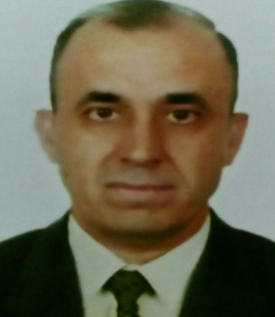 الكلية: الهندسةالاسم: هيثم يوسف عزالدينالمرتبة العلمية: مدرسالاختصاص: هندسة ميكانيكية_طاقات متجددة_انتفال حرارةاسم الجامعة : القلمونعنوان الجامعة: دير عطيةالصفة العلمية أو الإدارية: باحثالاهتمامات العلمية والبحثية: انتقال حرارة وميكانيك موائع_ طاقات متجددةالاهتمامات العلمية والبحثية: انتقال حرارة وميكانيك موائع_ طاقات متجددة